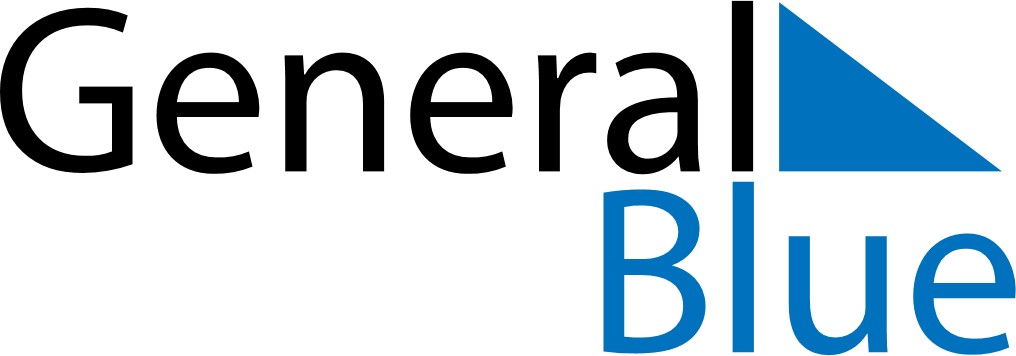 Gibraltar 2029 HolidaysGibraltar 2029 HolidaysDATENAME OF HOLIDAYJanuary 1, 2029MondayNew Year’s DayMarch 11, 2029SundayMother’s DayMarch 12, 2029MondayCommonwealth DayMarch 30, 2029FridayGood FridayApril 1, 2029SundayEaster SundayApril 2, 2029MondayEaster MondayApril 28, 2029SaturdayWorkers Memorial DayMay 1, 2029TuesdayMay DayMay 28, 2029MondaySpring bank holidayJune 17, 2029SundayFather’s DayJune 18, 2029MondayQueen’s BirthdayAugust 27, 2029MondayLate Summer Bank HolidaySeptember 10, 2029MondayGibraltar National DayDecember 25, 2029TuesdayChristmas DayDecember 26, 2029WednesdayBoxing Day